   Ministerul Mediului, Apelor și Pădurilor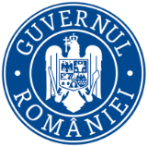 Agenţia Naţională pentru Protecţia Mediului                                                                                                                Nr. 10092/5793/10.11.2023 PROIECT DECIZIA ETAPEI DE ÎNCADRARE 10.11.2023Ca urmare a solicitării de emitere a acordului de mediu adresate de S.C. NOVA POWER & GAS  S.R.L., cu sediul in municipiul Cluj Napoca, str. Câmpia Turzii, nr. 217, județul Cluj, înregistrată la Agenția pentru Protecția Mediului (APM) Dâmbovița cu nr. 10092 din 30.06.2023, în baza Legii nr. 292/2018 privind evaluarea impactului anumitor proiecte publice şi private asupra mediului şi a Ordonanţei de urgenţă a Guvernului nr. 57/2007 privind regimul ariilor naturale protejate, conservarea habitatelor naturale, a florei şi faunei sălbatice, aprobată cu modificări şi completări prin Legea nr. 49/2011, cu modificările şi completările ulterioare,Agenția pentru Protecția Mediului (APM) Dâmbovița decide, ca urmare a consultărilor desfăşurate în cadrul şedinţei Comisiei de analiză tehnică din data de 26.10.2023 că proiectul ,,Circuit electric pentru racordarea centralei electrice fotovoltaice CEF 2 Șotânga – 30 MW in stația 110/20 KV Doicești”, propus a fi amplasat în comuna Doicești, sat Doicești, județul Dâmbovița nu se supune evaluării impactului asupra mediului, evaluării adecvate și impactului asupra corpurilor de apăJustificarea prezentei decizii:I. Motivele pe baza cărora s-a stabilit luarea deciziei etapei de încadrare in procedura de evaluare a impactului asupra mediului sunt următoarele:a) proiectul se încadrează în prevederile Legii nr. 292/2018 privind evaluarea impactului anumitor proiecte publice şi private asupra mediului, anexa nr. 2, pct.3, lit a și pct. 10, lit. b;b) impactul realizării proiectului asupra factorilor de mediu va fi redus pentru sol, subsol, vegetație, fauna și nesemnificativ pentru ape, aer și așezările umane;c) nu au fost formulate observaţii din partea publicului în urma mediatizării depunerii solicitării de emitere a acordului de mediu respectiv, a luării deciziei privind etapa de încadrare;1. Caracteristicile proiectuluimărimea proiectului:Prezentul proiect presupune realizarea unei linii electrice subterane (LES 20 kV) de medie tensiune pentru racordarea Centralei Electrice Fotovoltaice CEF-2 - 30 MW la Sistemul Energetic Naţional (SEN) prin Staţia 110/20 kV Doiceşti existentă, judeţul Dâmboviţa, amplasată la o distanţă de aproximativ 2,7 km faţă de aceasta, în zona fostului CET Doiceşti. În paralel, se va realiza un circuit de fibră optică pentru dispecerabilitatea centralei fotovoltaice CEF-2 Şotânga – 30 MW. Terenul pe care urmează să se realizeze investiţia se situează în intravilanul localităţii Doiceşti, judeţul Dâmboviţa. Traseul racordului electric se va realiza subteran până în Staţia 110/20 kV Doiceşti traversând 4 terenuri, identificate prin CF Nr. 70487, CF Nr. 70488, CF. Nr. 70489, şi CF. Nr. 70957, urmând traseul conductelor pe care se transporta în trecut cenuşa de la fosta Termocentrală Doiceşti la depozitele de cenuşă., în prezent dezafectate. Racordul LES se va opri pe terenul identificat prin CF 70487 UAT Doiceşti. Se propune realizarea unui instalaţii electrice subterane traseu LES 20 kV, cabluri de medie tensiune, cabluri FO ADSS 48, pozate pe traseul fostelor conducte prin care se transporta în trecut cenuşa de la fosta Termocentrală Doiceşti la depozitele de cenuşă. Aceste cabluri de medie tensiune vor realiza racordarea la S.E.N., prin intermediul Staţiei 110/20kV Doiceşti existentă, a centralei electrice fotovoltaice CEF-2 Sotanga – 30 MW, instalaţii formate din staţie de transformare, reţele de medie tensiune şi racorduri 110 kV. Elementele componente (echipamente electrice) sunt următoarele: • Cablu electric de medie tensiune 20 kV, 12 x (3x A2XS2Y240/25 mmp); • Tubulatura HDPE de protecţie pentru reţele de comunicaţii formată din 2 tuburi HDPE; • Cablu Fibra Optică ADSS 48; • Tubulatură cablu de fibră optică ADSS 48.Lucrările proiectate vor consta în: • Săpătură şanţ pentru montarea cablurilor electrice şi a fibrei optice; • Montare echipamente electrice (cabluri electrice de medie tensiune 20 kV, 12x (3x A2XS2Y240/25 mmp), tuburi HDPE de protecţie pentru reţele de comunicaţii, cablu de fibră optică ADSS 48; • Lucrări de racord la staţie şi comunicaţii; • Probe şi punere în funcţiune; • Lucrări de refacere a suprafeţelor afectate de lucrări prin nivelarea pământului rezultat în urma săpăturilor; • Organizare de şantier ce va fi amplasată în cadrul staţiei electrice 110/20 kV Doiceşti şi care va ocupa cca. 1.000 m2 . Ordinea de execuţie a lucrărilor este următoarea: • Săpare şanţ de formă trapezoidală cu dimensiunile 1.340 mm la partea superioară şi 1.140 mm la partea inferioară. Adâncimea de îngropare va fi de 800 mm. Pământul rezultat din excavare se va depune în imediata apropiere a şanţului; • Se va depune un strat de nisip de 10 cm pentru protecţia cablurilor electrice şi a tuburilor de protecţie al cablului de fibră optică; • Se vor aşeza cablurile electrice în treflă şi la distanță de 150 mm unul de altul cu respectarea distanţelor specificate în literatura tehnică de specialitate (normativul NTE 007/08/00); • Se vor poza tuburile de protecţie din HDPE DN 40 pentru fibra optică la distanță de 250 mm de ultima treflă de cabluri electrice; • Se va monta fibra optică ADSS 48 într-unul dintre tuburi. Fibra optică se va monta prin suflare; • Se va aşeza un nou strat de 20 cm de nisip; • Se va monta o folie avertizoare PVC cu inscripția „Atenție cabluri electrice 20 kV” pe toată lăţimea şanţului; • Se va depune pământul excavat anterior prin compactare succesivă de straturi de 20 cm. La traversările de drumuri de exploatare cablurile se vor monta în tuburi de protecţie din HDPE. Ordinea operaţiilor de montare este următoarea: • Săpare şanţ de formă trapezoidală cu dimensiunile 1.568 mm la partea superioară şi 1.366 mm la partea inferioară. Pământul se va depune în imediata apropiere a şanţului. Adâncimea de îngropare va fi de 900 mm. Pământul rezultat din excavare se va depune în imediata apropiere a şanţului; • Se va depune ulterior un strat de nisip de 10 cm pentru protecţia cablurilor electrice şi a tuburilor de protecţie al cablului de fibră optică; • Se vor monta tuburi de protecţie DN150 din HDPE de trafic greu pentru cabluri şi tuburi de HDPE pentru fibra optică; • Se va aşeza un nou strat de 20 cm de nisip; • Se va monta o folie avertizoare PVC cu inscripția „Atenție cabluri electrice 20 kV” pe toată lăţimea şanţului; • Se va depune balast pe 30 cm, piatră spartă de 20 cm şi macadam de 10 cm; • Se vor trage cablurile electrice în tuburile de protecţie; • Se va monta fibra optică ADSS 48 într-unul dintre tuburi prin tragere. Suprafaţa afectată temporar de lucrări pentru instalarea cablurilor este de cca 3.564 m2 . Lucrările de construcţii şi instalaţii sunt reprezentate de lucrări execuţie şanţ cu lungimea de 2.700 m şi lăţimea de 1,1 m la adâncimea de aproximativ 1,2 m. După finalizarea săpăturii, terenul se readuce la starea iniţială. Organizarea de şantier nu este prevăzută cu realizarea de locuri de parcare.b) cumularea cu alte proiecte -  prezentul proiect realizează racordarea centralei electrice fotovioltaice CEF 2- Șotânga 30 MW; c) utilizarea resurselor naturale: se vor utiliza resurse naturale în cantităţi limitate, iar materialele necesare realizării proiectului vor fi preluate de la societăţi autorizate:  pământ; nisip; balast; piatra sparta;  beton;.d) producţia de deşeuri: deşeurile generate atât în perioada de execuţie cât şi în perioada de funcţionare vor fi stocate selectiv şi predate către societăţi autorizate din punct de vedere al mediului pentru activităţi de colectare/valorificare/eliminare; e) emisiile poluante, inclusiv zgomotul şi alte surse de disconfort: lucrările şi măsurile prevăzute în proiect nu vor afecta semnificativ factorii de mediu (aer, apă, sol, aşezări umane); f) riscul de accident, ţinându-se seama în special de substanţele şi de tehnologiile utilizate: in timpul lucrărilor de execuție pot apare pierderi accidentale de carburanți sau lubrefianți de la vehiculele si utilajele folosite; după punerea in funcțiune a obiectivului vor fi luate masuri de securitate şi paza la incendii;2. Localizarea proiectelor2.1. utilizarea existentă a terenului: teren in comuna Doicești, satul Doicești, județul Dâmbovița;2.2. relativa abundenţă a resurselor naturale din zonă, calitatea şi capacitatea regenerativă a acestora:  nu este cazul;2.3. capacitatea de absorbţie a mediului, cu atenţie deosebită pentru:zonele umede: nu este cazul;zonele costiere: nu este cazul;zonele montane şi cele împădurite: nu este cazul;parcurile şi rezervaţiile naturale: nu este cazul;ariile clasificate sau zonele protejate prin legislaţia în vigoare, cum sunt:  proiectul nu este amplasat în sau în vecinătatea unei arii naturale protejate;f) zonele de protecţie specială, mai ales cele desemnate prin Ordonanţa de Urgenţă a Guvernului nr. 57/2007 privind regimul ariilor naturale protejate, conservarea habitatelor naturale, a florei şi faunei sălbatice, cu modificările şi completările ulterioare, zonele prevăzute prin Legea nr. 5/2000 privind aprobarea Planului de amenajare a teritoriului naţional – Secţiunea a III – a – zone protejate, zonele de protecţie instituite conform prevederilor Legii apelor nr. 107/1996, cu modificările şi completările ulterioare, şi Hotărârea Guvernului nr. 930/2005 pentru aprobarea Normelor speciale privind caracterul şi mărimea zonelor de protecţie sanitară şi hidrogeologică: proiectul nu este inclus în zone de protecţie specială desemnate;    g) ariile în care standardele de calitate a mediului stabilite de legislaţie au fost deja depăşite: nu au fost înregistrate astfel de situaţii;     h) ariile dens populate: nu e cazul;    i) peisajele cu semnificaţie istorică, culturală şi arheologică: nu este cazul; 3. Caracteristicile impactului potenţial:        a) extinderea impactului: aria geografică şi numărul persoanelor afectate: impactul va fi local, numai în zona de lucru, pe perioada execuţiei;    b) natura transfrontieră a impactului:  nu este cazul;    c) mărimea şi complexitatea impactului: impact relativ redus şi local atât pe perioada execuţiei proiectului cât şi ulterior în perioada de funcţionare;    d) probabilitatea impactului: impact cu probabilitate redusă atât pe parcursul realizării investiţiei, cât şi după realizarea acestuia, deoarece măsurile prevăzute de proiect nu vor afecta semnificativ factorii de mediu (aer, apă, sol, aşezări umane);    e) durata, frecvenţa şi reversibilitatea impactului: impact cu durată, frecvenţă şi reversibilitate reduse datorită naturii proiectului şi măsurilor prevăzute de acesta. II. Proiectul propus nu intra sub incidenţa art. 28 din O.U.G. 57/2007 privind regimul ariilor naturale protejate, conservarea habitatelor naturale, a florei şi faunei sălbatice, cu modificările si completările ulterioare, amplasamentul propus nu se află în/sau vecinătatea unei arii naturale protejate sau alte habitate sensibile; III. Motivele pe baza cărora s-a stabilit neefetuarea evaluării impactului asupra corpurilor de apă: Adresa ABA Buzău Ialomița, inregistrată la A.P.M. Dâmbovița nr. 16052 din 26.10.2023 –  se va respecta Avizul de Gospodărire a Apelor nr. 9/02.02.2023.Condiţiile de realizare a proiectului:    Titularul are obligaţia de a urmări modul de respectare a legislaţiei de mediu în vigoare pe toata perioada de execuţie a lucrărilor şi după realizarea acestuia să ia toate măsurile necesare pentru a nu se produce poluarea apelor subterane, de suprafaţă, a solului sau a aerului.Respectarea condițiilor impuse prin avizele solicitate în Certificatul de Urbanism.Titularul are obligația respectării condițiilor impuse prin actele de reglementare emise/solicitate de alte autorități.Se vor respecta măsurile de reducere și protecție menționate în memoriul de prezentare referitoare la executarea lucrărilor, pentru realizarea proiectului în condiții de siguranță și cu impact minim posibil pe fiecare factor de mediu;Pentru  organizarea de şantier:depozitarea materialelor de construcţie şi a deşeurilor rezultate se va face în zone special amenajate fără să afecteze circulaţia în zonă;utilajele de construcţii se vor alimenta cu carburanţi numai în zone special amenajate fără a se contamina solul cu produse petroliere; întreţinerea utilajelor/mijloacelor de transport (spălarea lor, efectuarea de reparaţii, schimburile de ulei) se vor face numai la service-uri/baze de producţie autorizate;toate echipamentele mecanice trebuie să respecte standardele referitoare la emisiile de zgomot în mediu conform H.G. nr. 1756/2006 privind emisiile de zgomot în mediu produse de echipamentele destinate utilizării în exteriorul clădirilor; deşeurile menajere se vor colecta în europubelă şi se vor preda către unităţi autorizate;prin organizarea de şantier nu se vor ocupa suprafeţe suplimentare de teren, faţă de cele planificate pentru realizarea proiectului;pentru lucrările specifice de şantier se vor utiliza toalete ecologice;Protecţia apelornu se vor evacua ape uzate în apele de suprafaţă sau subterane, nu se vor manipula sau depozita deşeuri, reziduuri sau substanţe chimice, fără asigurarea condiţiilor de evitare a poluării directe sau indirecte a apelor de suprafaţă sau subterane;Protecţia aeruluimaterialele de construcţie se vor depozita în locuri închise şi ferite de acţiunea vântului, pentru evitarea dispersiei particulelor de praf, ciment, var etc.;materialele de construcţie pulverulente se vor manipula în aşa fel încât să se reducă la minim nivelul de particule ce pot fi antrenate de curenţii atmosferici;emisiile de poluanţi rezultaţi de la vehiculele rutiere trebuie să se încadreze în normele tehnice privind siguranţa circulaţiei rutiere şi protecţiei mediului, verificaţi prin inspecţia tehnică periodică; cantităţile anuale de poluanţi emişi din activitatea de transport se calculează folosind metodologia specifică;concentraţiile noxelor emise de la motoarele termice care funcţionează pe motorină nu vor depăşi limitele maxime admise de H.G. 743/2002;în perioadele secetoase şi ori de câte ori este nevoie  se vor umecta căile de acces pentru evitarea poluării cu praf; Protecția împotriva zgomotului - 	în timpul execuţiei proiectului şi funcţionării Nivelul de zgomot continuu echivalent ponderat A (AeqT) se va încadra în limitele SR 10009/2017/ C91 : 2020– Acustică Urbană - limite admisibile ale nivelului de zgomot din mediul ambiant; OM 119 / 2014 pentru aprobarea Normelor de igienă şi sănătate publică privind mediul de viaţă al populaţiei, cu modificările și completările ulterioare;Protecţia soluluiÎn perioada de construiremijloacele de transport vor fi asigurate astfel încât să nu existe pierderi de material sau deşeuri în timpul transportului;utilajele de construcţii se vor alimenta cu carburanţi numai în zone special amenajate fără a se contamina solul cu produse petroliere;întreţinerea utilajelor/mijloacelor de transport (spălarea lor, efectuarea de reparaţii, schimburile de ulei) se vor face numai la service-uri/baze de producţie autorizate;alimentarea cu carburanţi a mijloacelor de transport se va face de la staţii de distribuţie carburanţi autorizate, iar pentru utilaje alimentarea se va face numai cu respectarea tuturor normelor de protecţie  mediului; se vor amenaja spaţii amenajate corepunzător pentru depozitarea materialelor de construcţie şi pentru depozitarea temporară a deşeurilor generate;se interzice poluarea solului cu carburanţi, uleiuri uzate în urma operaţiilor de staţionare, aprovizionare, depozitare sau alimentare cu combustibili a utilajelor şi a mijloacelor de transport sau datorită funcţionării necorespunzătoare a acestora;  În perioada de funcționare-sunt interzise deversările neautorizate sau accidentale ale oricare substanţe poluante pe sol, în apele de suprafaţă sau freaticeModul de gospodărire a deşeurilorTitularul are obligaţia respectării prevederilor Ordonanței de Urgenţă a Guvernului României  privind  protecţia mediului nr. 195/2005, aprobată cu modificări şi completări  prin Legea nr. 265/2006, OUG 92/2021 privind regimul deşeurilor aprobată prin Legea 17/2023;   În perioada de construcţie- deşeurile reciclabile rezultate în urma lucrărilor de construcţii  se vor colecta selectiv prin grija executantului lucrării, selectiv pe categorii şi vor fi predate la firme specializate în valorificarea lor; - deşeurile menajere se vor colecta în europubelă şi se vor preda către firme specializate;- preluarea ritmică a deşeurilor rezultate pe amplasament, evitarea depozitării necontrolate a acestora;- deșeurile generate vor fi eliminate sau valorificate numai prin operatori autorizați pe bază de contract;- este interzisă abandonarea deşeurilor sau depozitarea în locuri neautorizate; pe durata transportului deşeurile vor fi însoţite de documente din care să rezulte deţinătorul, destinatarul, tipul deşeurilor, locul de încărcare, locul de destinaţie, cantitatea;  Lucrări de refacere a amplasamentului- în cazul unor poluări accidentale se va reface zona afectată;- la încetarea activităţii se vor dezafecta construcţiile/instalaţiile existente şi se va readuce terenul la starea inițială în vederea utilizării ulterioare a terenului;MonitorizareaÎn timpul implementării proiectului: în scopul eliminării eventualelor disfuncţionalităţi, pe întreaga durată de execuţie a lucrărilor vor fi supravegheate:- respectarea cu stricteţe a limitelor şi suprafeţelor ;- modul de depozitare a materialelor de construcţie;- respectarea rutelor alese pentru transportul materialelor de construcţie;- respectarea normelor de securitate a muncii;- respectarea măsurilor de reducere a poluării;- refacerea la sfârşitul lucrărilor a zonelor afectate de lucrările de organizare a şantierului;- nivelul de zgomot – în cazul apariţiei sesizărilor din partea populaţiei datorate depăşirii limitelor admisibile se vor lua măsuri organizatorice şi/sau tehnice corespunzătoare de atenuare a impactului.Proiectul propus nu necesită parcurgerea celorlalte etape ale procedurilor de evaluare a impactului asupra mediului, evaluarea adecvată și evaluarea impactului asupra corpurilor de apă.Prezenta decizie este valabilă pe toată perioada de realizare a proiectului, iar în situaţia în care intervin elemente noi, necunoscute la data emiterii prezentei decizii, sau se modifică condiţiile care au stat la baza emiterii acesteia, titularul proiectului are obligaţia de a notifica autoritatea competentă emitentă.Orice persoană care face parte din publicul interesat şi care se consideră vătămată într-un drept al său ori într-un interes legitim se poate adresa instanţei de contencios administrativ competente pentru a ataca, din punct de vedere procedural sau substanţial, actele, deciziile ori omisiunile autorităţii publice competente care fac obiectul participării publicului, inclusiv aprobarea de dezvoltare, potrivit prevederilor Legii contenciosului administrativ nr. 554/2004, cu modificările şi completările ulterioare.Se poate adresa instanţei de contencios administrativ competente şi orice organizaţie neguvernamentală care îndeplineşte condiţiile prevăzute la art. 2 din Legea nr. 292/2018 privind evaluarea impactului anumitor proiecte publice şi private asupra mediului, considerându-se că acestea sunt vătămate într-un drept al lor sau într-un interes legitim.Actele sau omisiunile autorităţii publice competente care fac obiectul participării publicului se atacă în instanţă odată cu decizia etapei de încadrare, cu acordul de mediu ori, după caz, cu decizia de respingere a solicitării de emitere a acordului de mediu, respectiv cu aprobarea de dezvoltare sau, după caz, cu decizia de respingere a solicitării aprobării de dezvoltare.Înainte de a se adresa instanţei de contencios administrativ competente, persoanele prevăzute la art. 21 din Legea nr. 292/2018 privind evaluarea impactului anumitor proiecte publice şi private asupra mediului au obligaţia să solicite autorităţii publice emitente a deciziei prevăzute la art. 21 alin. (3) sau autorităţii ierarhic superioare revocarea, în tot sau în parte, a respectivei decizii. Solicitarea trebuie înregistrată în termen de 30 de zile de la data aducerii la cunoştinţa publicului a deciziei.Autoritatea publică emitentă are obligaţia de a răspunde la plângerea prealabilă prevăzută la art. 22 alin. (1) în termen de 30 de zile de la data înregistrării acesteia la acea autoritate.Procedura de soluţionare a plângerii prealabile prevăzută la art. 22 alin. (1) este gratuită şi trebuie să fie echitabilă, rapidă şi corectă.Prezenta decizie poate fi contestată în conformitate cu prevederile Legii nr. 292/2018 privind evaluarea impactului anumitor proiecte publice şi private asupra mediului şi ale Legii nr. 554/2004, cu modificările şi completările ulterioare.DIRECTOR EXECUTIV,Laura Gabriela BriceagAGENŢIA PENTRU PROTECŢIA MEDIULUI DÂMBOVIŢAȘef Serviciu A.A.A.    Maria Morcoașe                                                                                             Intocmit,consilier A.A.A                                           Amalia Didă p.Șef Serviciu C.F.M.    Dorela Mirică             